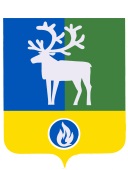  БЕЛОЯРСКИЙ РАЙОНХАНТЫ-МАНСИЙСКИЙ АВТОНОМНЫЙ ОКРУГ - ЮГРААДМИНИСТРАЦИЯ БЕЛОЯРСКОГО РАЙОНАПОСТАНОВЛЕНИЕ                     ПРОЕКТот                                2018 года      	                        				                 № О внесении изменений в приложение к постановлению администрации Белоярского района от 26 декабря 2016 года № 1341П о с т а н о в л я ю:1. Внести в приложение «Стандарты осуществления внутреннего муниципального финансового контроля и контроля за соблюдением законодательства Российской Федерации и иных нормативных правовых актов о контрактной системе в сфере закупок товаров, работ, услуг для обеспечения муниципальных нужд в Белоярском районе, городском и сельских поселениях в границах Белоярского района» (далее – Стандарты) к постановлению администрации Белоярского района от 26 декабря 2016 года № 1341 «Об утверждении стандартов осуществления внутреннего муниципального финансового контроля и контроля за соблюдением законодательства Российской Федерации и иных нормативных правовых актов о контрактной системе в сфере закупок товаров, работ, услуг для обеспечения муниципальных нужд в Белоярском районе, городском и сельских поселениях в границах Белоярского района» следующие изменения:1) пункт 2.2 раздела 2 «Правила и процедуры планирования контрольных мероприятий, порядок оформления плана контрольной деятельности» изложить в следующей редакции:  «2.2. В Плане контрольной деятельности по каждому контрольному мероприятию устанавливаются тема контрольного мероприятия, объект контроля, проверяемый период, метод контроля (камеральная проверка, выездная, встречная проверка, ревизия, обследование, анализ), срок проведения, должностные лица, отдела внутреннего муниципального финансового контроля, уполномоченные на осуществление внутреннего муниципального финансового контроля и контроля за соблюдением законодательства Российской Федерации и иных нормативных правовых актов о контрактной системе в сфере закупок товаров, работ, услуг для обеспечения государственных и муниципальных нужд (далее – должностные лица, отдела внутреннего муниципального финансового контроля).»;2) в разделе 3 «Этапы, правила и процедуры организации и проведения контрольных мероприятий, порядок оформления их результатов»:а) абзац первый пункта 3.2 изложить в следующей редакции:«3.2. На основании приказа о проведении контрольного мероприятия (методом проверки которого является камеральная проверка, выездная, встречная проверка, ревизия, обследование) должностным лицом, отдела внутреннего муниципального финансового контроля оформляется программа контрольного мероприятия по форме согласно приложению 3 к Стандартам осуществления контроля и подписывается начальником отдела внутреннего муниципального финансового контроля Комитета по финансам и налоговой политике администрации Белоярского района (далее – начальник отдела).»;б) дополнить пунктом 3.4.1 следующего содержания:«3.4.1. При проведении анализа исследуется соблюдение стандартов и процедур по осуществлению внутреннего финансового контроля и внутреннего финансового аудита объектом контроля»;в) пункт 3.5 изложить в следующей редакции:«3.5. Доказательства и иные сведения, полученные в ходе проведения контрольного мероприятия в виде проверки, ревизии оформляются актом по результатам контрольного мероприятия, доказательства и иные сведения, полученные в ходе проведения контрольного мероприятия в виде обследования, анализа оформляются заключением по результатам контрольного мероприятия, (далее – акт (заключение) контрольного мероприятия), по форме согласно приложению 5 к Стандартам осуществления контроля, подписываются должностным лицом, отдела внутреннего муниципального финансового контроля и представителем объекта контроля.»;3) абзац второй пункта 4.4 раздела 3 «Правила и процедуры контроля реализации результатов проведенных контрольных мероприятий, порядок оформления итогов такого контроля» изложить в следующей редакции:«Контрольное мероприятие (методом проверки которого является камеральная проверка, выездная, встречная проверка, ревизия, обследование) завершается оформлением отчета о результатах контрольного мероприятия по форме согласно приложению 14 к Стандартам осуществления контроля.».2. Опубликовать настоящее постановление в газете «Белоярские вести. Официальный выпуск».3. Настоящее постановление вступает в силу после его официального опубликования.4. Контроль за выполнением постановления возложить на заместителя главы Белоярского района, председателя Комитета по финансам и налоговой политике администрации Белоярского района Гисс И.Ю.Глава Белоярского района                                                                                     С.П. Маненков